PERNYATAAN KEASLIAN NASKAHKepada:Chief EditorJurnal EcodemicaDengan Surat ini saya/kami menyatakan bahwa:Judul artikel: Penerapan Green Accounting Sebelum dan Sesudah Penetapan Virus Covid-19 sebagai Bencana NasionalPenulis: 	Sarlina SariTelah disetujui oleh penulis yang akan diterbitkan dalam Jurnal Ecodemica, tidak mengandung plagiat secara keseluruhan ataupun sebagian, dan saat ini tidak sedang diajukan/diproses di jurnal lain.Jakarta, 10 Januari 2022
Penulis								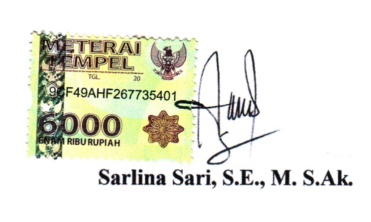 Sarlina Sari, S.E.,M.S.Ak.				